Brincadeira das letrasObjetivo: Coordenação motora, habilidades.Jogo:Observe a lista:Pular com os dois pésBata palmasRole no chãoFaça um som com a bocaImite um sapoAnde na ponta do péBata os pés no chãoDanceFaça uma estatuaAnde de calcanharImite um cachorroCante uma musicaAnde de costasAnde com as mãos no chãoAnde de ladinhoFaça um som com a barrigaAnde abaixadinhoImite um robôFaça uma caretaRasteje como a cobraPule em um pé sóNade com um peixinhoDe uma rodadinhaImite um leãoCante uma música com voz grossaDe um abraço em alguémDe acordo com os comandos realize a atividade com cada letra de seu nome...Bom jogo...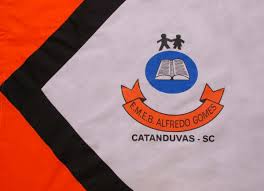 ESCOLA MUNICIPAL DE EDUCAÇÃO BÁSICA ALFREDO GOMES.DIRETORA: IVÂNIA NORA.ASSESSORA PEDAGÓGICA: SIMONE ANDRÉA CARL.ASSESSORA TÉCNICA ADM.: TANIA N. DE ÁVILA.PROFESSOR: JONAS STRINGUI TOMBINIDISCIPLINA: EDUCAÇÃO FISICACATANDUVAS – SCANO 2020  